1. (ร่าง)แบบการเขียนคู่มือการปฏิบัติงาน1. วัตถุประสงค์............................................................................................................................................................................................................................................................................................................................................................................................................................................................................................................................2. ขอบเขต	............................................................................................................................................................................................................................................................................................................................................................................................................................................................................................................................ 3. คำจำกัดความ	............................................................................................................................................................................................................................................................................................................................................................................................................................................................................................................................4. หน้าที่ความรับผิดชอบ	.................................................................................................................................................................................................................................................................................................................................................... 5. แผนผังการปฏิบัติงาน Work Flow		หมายเหตุ ระบุคำอธิบายเพิ่มเติม หรือ เงื่อนไขที่สำคัญในการดำเนินงาน (ความหมายสัญลักษณ์	“ไม่ต้องแสดงในคู่มือ”		จุดเริ่มต้นและสิ้นสุดของกระบวนการ		กิจกรรมและการปฏิบัติงาน		การตัดสินใจ เช่น การตรวจสอบ การอนุมัติ		แสดงถึงทิศทาง หรือการเคลื่อนไหวของงานจุดเชื่อมต่อระหว่างขั้นตอน เช่น กรณีการเขียนกระบวนการไม่สามารถจบได้ภายใน 1 หน้า)6. ขั้นตอนการปฏิบัติงาน	............................................................................................................................................................................................................................................................................................................................................................................................................................................................................................................................7. ระบบติดตามประเมินผล............................................................................................................................................................................................................................................................................................................................................................................................................................................................................................................................8. เอกสารอ้างอิง1)	......................................................................................2)	......................................................................................3)	......................................................................................4)	......................................................................................9. แบบพิมพ์ที่ใช้1)	......................................................................................2)	......................................................................................3)	......................................................................................4)	......................................................................................10. ข้อเสนอแนะ/เทคนิคในการปฏิบัติงาน/ปัญหาอุปสรรค แนวทางในการแก้ไขและพัฒนางาน11. ภาคผนวก1)	......................................................................................2)	......................................................................................12. เอกสารอ้างอิง      สำนักคณะกรรมการพัฒนาระบบราชการ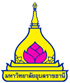 คู่มือการปฏิบัติงาน(Work  Manual)กระบวนงาน.....................................................งาน........................... กอง............................ สำนักงานอธิการบดี มหาวิทยาลัยอุบลราชธานีคู่มือการปฏิบัติงาน(Work  Manual)กระบวนงาน.....................................................งาน........................... กอง............................ สำนักงานอธิการบดี มหาวิทยาลัยอุบลราชธานีจัดทำโดย....................................................................(วันที่จัดทำ)คู่มือการปฏิบัติงานกระบวนการ................................................ลำดับผังกระบวนการรายละเอียดผู้รับผิดชอบระยะเวลาแบบพิมพ์เอกสาร อ้างอิง123456ข้อเสนอแนะ/ เทคนิคในการปฏิบัติงาน/ ปัญหาอุปสรรคแนวทางการดำเนินการ1. การให้บริการล่าช้า ส่งผลกระทบต่อ    ผู้รับบริการมีความพึงพอใจค่อนข้างน้อย 1. วิเคราะห์ปัญหา อุปสรรค เพื่อพัฒนาระบบงาน     ปรับเปลี่ยนวิธีการบริการ 2. การบริหารจัดการความรู้ แลกเปลี่ยนแนวคิด หลักการ     วิธีการปฏิบัติงาน ประกอบการพัฒนาระบบการ    ให้บริการที่ดี3. จัดทำคู่มือ/ขั้นตอนการปฏิบัติงาน4. สำรวจความพึงพอใจของผู้รับบริการ นำข้อเสนอแนะ    ปรับปรุงการพัฒนางาน6. มีระบบพี่เลี้ยง พี่สอนน้อง7. ศึกษา ดูงานทั้งภาครัฐและเอกชน เพื่อนำความรู้สู่การ    พัฒนาระบบงาน8. อบรมระยะสั้นในประเด็น.........................9. Job Shadowing  การให้บุคลากรไปเรียนรู้วิธีการทำงานของบุคลากรหน่วยงานอื่น หรือคนอื่น 10.การให้ศึกษาต่อปัญหา 2 ..................วิธีการแก้ปัญหา 2 .................ปัญหา 3 ..................วิธีการแก้ปัญหา 3 ................การทำให้.................มีความถูกต้อง/มีคุณภาพมากขึ้นวิธีการ....................................